             GIMNAZIJA SESVETE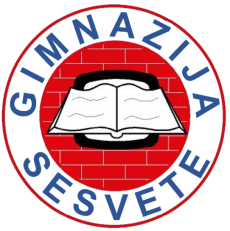                                  Bistrička 7, 10 360 Sesvete                                 Sesvete - Zagreb IZVEDBENI  GODIŠNJI  PROGRAM  RADA  ŠKOLSKE  KNJIŽNICEza školsku godinu  2017. / 2018.Knjižničarka: Ruža Jozić, dipl. komp. i dipl. bibl.MJESECPROGRAMSKI SADRŽAJIOBLICI
REALIZACIJENOSITELJ
PROGRAMABROJ
SATIRUJAN1. Odgojno-obrazovni rad s učenicimaPedagoška pomoć učenicima u izboru literature za obradu tema i referata, izrada plakata za nastavu, posudba lektire i časopisa.Upoznavanje učenika s knjižnicom i oblicima rada u školskoj knjižnici za sve prve razrede po 1-2 sata: posudba, periodika u knjižnici, izvod iz Pravilnika o radu knjižnice za korisnike.Pomoć učenicima u istraživačkom radu u knjižnici uz pomoć stručne literature i mrežnih izvora; oblikovanje plakata i prezentacija za nastavu; rad na računalima 2. Stručni rad i informacijska djelatnostIzrada godišnjih programa rada: knjižnice, kulturnih aktivnosti, nabave fonda.Kompletiranje svih časopisa u godišta i narudžba novih naslova periodikeDnevna i mjesečna statistika korištenja knjižnične građe u čitaonici i posudbaRad na kompjutorskoj obradi knjižnične građe u programu METELWIN3. Kulturna i javna djelatnost knjižnicePlaniranje kulturnih sadržaja za ovu školsku godinu (izložbe, tribine, promocije knjiga, susreti, natjecanja i sl.) –  prilog Kurikulum kulturnih aktivnosti.Uz Međunarodni dan pismenosti 8. 9. izrada plakata na temu čitalačke, informacijske i medijske pismenosti za učenike, uz učeničke likovne radove Glagoljica u inicijalima (prof. Ina Jozić i likovna grupa).Uz 130. obljetnicu rođenja hrv. nobelovca LAVOSLAVA L. RUŽIČKE (1887. – 1976.), pripremiti za učenike izložbu, predavanje i prezentaciju o 1. hrv. nobelovcu  Našu izložbu uz 400. god. smrti renesansnog fizičara i znanstvenika, jezikoslovca i svećenika FAUSTA VRANČIĆA postaviti u Knjižnici Sesvete.Posjet Muzeju Prigorja u Sesvetama – izložba Misno ruho crkve Sv. Franje iz Vugrovca, učenici, prof. Ina Jozić i knjižničarka – 8. 9. 2017.Uz Dan europske kulturne baštine 23. 9. – posjet Riznici Zagrebačke katedrale  uz 800. obljetnicu posvećenja Katedrale: učenici s prof. povijesti, vjeroučiteljicom i knjižničarkom, a krajem rujna započeti istraživanje učenika i do kraja prosinca 2017. pripremiti izložbu, prezentaciju i predavanje za učenike ususret Božiću, a posvećeno velikoj obljetnici Zagrebačke prvostolnice (povijest, graditelji, znamenitosti, posebnosti, značaj i ostalo).4. Stručno usavršavanjePraćenje novih kataloga nakladnika i novih izdanja; praćenje nove stručne, pedagoške i metodičke literature i periodikeSudjelovanje u seminarima u projektu E-ŠkoleSudjelovanje na stručnom skupu 25. 8. 2017. u AZOO-u (odrađeno)5. Suradnja s ravnateljem i računovođom školeIzrada okvirnog financijskog plana knjižnice, narudžbe i nabava u školskoj knjižniciAkcije i načini za kupnju knjižnog fonda u ovoj školskoj godiniNarudžba stručnih i pedagoških časopisa i ostale periodike za ovu školsku godinuRazgovori, savjeti i upute za izradu referata, plakata i prezentacijaFrontalni rad s učenicima prvih razredaPopisi, katalozi knjiga, predmetni katalozi časopisa; kompjutorska obrada i unos podataka za knjižnu građuIzložbe, susreti, predavanja, učenički radoviGOOKatalozi, periodika, stručna literatura, tiskani materijali; radionice, webinari Prijedlozi, dogovori za kupnju i narudžbaKnjižničarKnjižničar u suradnji s razrednikomKnjižničar i voditelji stručnih aktiva, pedagog; programer za METELWIN Knjižničar, voditelji stručnih aktiva,  razrednici i učenici i vanjski suradniciKnjižničar  u suradnji s AZOO RH, savjetnica za školske knjižniceKnjižničar 100  sati37 sati13 sati6 sati12 sati168MJESECPROGRAMSKI SADRŽAJIOBLICI
REALIZACIJENOSITELJ
PROGRAMABROJ
SATILISTOPAD1. Odgojno-obrazovni rad s učenicimaPripremanje učenika za samostalno korištenje raznih izvora znanja, osobito mrežni izvori i digitalizirana građa.Priručnici, referentna zbirka, periodika i AV građa u knjižniciPosudba lektire i pedagoška pomoć učenicima u obradi i savladavanju gradivaUpoznavanje učenika s knjižničnim katalozima i UDK rasporedom građe  Rad  s učenicima na razvoju čitalačke pismenosti i izrada popisa preporučenih knjiga za čitanje: popisi beletristike i popularne literature, priručnici za državnu maturu u školskoj knjižnici i sl.2. Stručni rad i informacijska djelatnostDnevna i mjesečna statistika o korištenju knjižnične građeNarudžba novih knjiga u suradnji s voditeljima svih stručnih aktivaKompjutorska obrada građe i izrada kataloga knjižnične građeSadržajna obrada novih časopisa – sređivanje kartoteke časopisa3. Kulturna i javna djelatnost8. 10. Dan neovisnosti RH,  – Izložba Domovina u riječi i slici.15.10. – 15. 11. 2017. : Mjesec hrvatske knjige, posvećujemo poticanju čitanja pod motom DANAS ČITAMO!, učenici i profesori čitaju zajedno 23. 10. 2017.Mjesec hrvatske knjige posvećujemo pjesniku MAKU DIZDARU, uz 100. obljetnicu rođenja (17. 10. 2017.), izložbom i recitalom poezije naše dramske skupine KAOS, s prof. Ž. Župan Vuksan; i 160. oblj. rođenja književnika Ive Vojnovića – izložba.Suradnja s Knjižnicom Sesvete – Ivan Babić170. obljetnica uvođenja hrvatskog jezika kao službenog u Hrvatski sabor, 23. 10. 1847. (Ivan Kukuljević Sakcinski).Predavanje i predstavljanje knjige MOJ NOVAC, MOJA BUDUĆNOST, za sve zainteresirane maturante, koji će dobiti primjerak knjige o financijskoj pismenosti, uz Svjetski dan štednje 31. listopad, Marina Ralašić – Štedopis (30. 10. 2017.)5. Stručno usavršavanjePriprema materijala za ŽSV u suradnji s AZOO-m RH te aktivno sudjelovanje              na 1. ŽSV-a srednjoškolskih knjižničara za I., II. i XXI. županijuSudjelovanje u stručnom radu ŽSV-a drugih županija (Istarska i sl.)Pregled  novije stručne, pedagoške, metodičke i psihološke literature i periodike4. Suradnja s ravnateljem i računovođomnabava novih knjiga, AV građe i novih naslova periodikeAkcija u Mjesecu hrvatske knjige "Moj prilog za školsku knjižnicu"Suradnja s razrednicima svih razreda i voditeljima stručnih aktivaGrupni i frontalni rad s učenicima prvih i drugih razredaNabava i stručna 
obrada novih knjiga u kompjutorskoj aplikaciji METELWINGOOIzložbe i panoi knjižnice, plakati,        knjige i tiskani materijali; recital poezije,  predstavljanje knjigePredavanja, radionice, iskustva iz prakse i sl.Prijedlozi stručnih aktiva u svezi nabave novih naslova u školskoj knjižnici;  stručna i pedagoška literatura, AV građaKnjižničar, razrednici i predmetni nastavniciKnjižničar,
voditelji stručnih aktivaKnjižničar i voditelji stručnih aktiva, aktiv hrvatskog jezika, prof. povijesti i prof. PIG-a           Knjižničarka  u suradnji s                  AZOO-omKnjižničar, razrednici i voditelji stručnih aktiva110 sati23 sati20 sati12 sati11 sati176MJESECPROGRAMSKI SADRŽAJIOBLICI
REALIZACIJENOSITELJ
PROGRAMABROJ
SATISTUDENI1. Odgojno-obrazovni rad s učenicimaRad s učenicima drugih razreda na samostalnim istraživačkim radovimaUpute za pisanje referata  i samostalnih radova, izrada plakata i prezentacijaPedagoška pomoć pri realizaciji nastavnih sadržaja, sadržaja slobodnih aktivnosti i izvannastavnih aktivnosti, te sati razredne zajednice i izborne nastavePosudba lektire i stručne literature učenicima; rad na računalima u čitaonici i upute za izradu prezentacija za nastavu2. Stručni rad i informacijska djelatnostSuradnja sa stručnim aktivima radi nabave stručne i metodičke literatureKompjutorska obrada novih knjiga – inventarizacija, katalogizacija i klasifikacija.Izrada tematskih bibliografskih popisa za potrebe učenika i nastavnikaPraćenje i evidencija korištenja knjižnične građe, dnevna i mjesečna statistika 3. Kulturna i javna djelatnostPosjet Interliberu –  7.–12. 11. 2017. i nabava novih naslova  za školsku knjižnicu18.11. Dan sjećanja na Vukovar 1991.- 26. obljetnica - izložba knjiga i učeničkih radova pod nazivom Vukovar u srcu.Predavanje o Domovinskom ratu (dr. sc. Ante Nazor ili neki drugi povjesničar ili sudionik Domovinskog rata), za naše učenike.Književni susret Evelina Rudan: Vile s Učke (9. 11. 2017.), u suradnji s Knjižnicom Sesvete – knjižničar Ivan Babić.Izložba posvećena 60. obljetnici smrti književnice MARIJE JURIĆ ZAGORKE, uz posjet učenika Zagorkinoj kući, učenici 1. razreda s prof. hrv. jezika (Draženka Čutura) i knjižničarkom – Akcija Čitamo Zagorku!Posjet muzeju Augusta Šenoe – KUĆA ŠENOA, u Zagrebu, učenici 1. razreda.Posjet Krležinu Gvozdu – učenici 4. razreda, prof. hrv. jezika i knjižničarka.Izložba uz 300. g. rođ. hrv.-ugarske carice Marije Terezije, Reforme M. Terezije; Historicizam u Zagrebu i sl. – prof. povijesti Sonja Batinić, prof. lik. umj. Ina Jozić i knjižničarka s učenicima.4. Stručno usavršavanjePraćenje stručne i pedagoške literature, aktualne periodike, kataloga nakladnika, čitanje recenzija i prikaz novih stručnih knjigaSudjelovanje na stručnim  skupovima za promovirane školske knjižničare i voditelje ŽSV-a koje organizira AZOO, kao i sudjelovanje u radu ŽSV-a.Mentorski rad s pripravnicima stručnim suradnicima knjižničarima.5. Suradnja s ravnateljem i nastavnicimaSuradnja s ravnateljem, stručnim suradnicima i voditeljima stručnih aktiva u školi.Pomoć nastavnicima u realizaciji nastavnih sati i određenih sadržaja, izborom literature,  priručnika za državnu maturu i AV građe za nastavu.Suradnja s voditeljima stručnih aktiva radi nabave nove stručne literaturePredavanje u knjižnici za sve učenike drugih razreda;Nastavni sat za pojedine razredne u suradnji s razrednicimaIzrada kataloga knjiga, biltena nove literature, popisa AV građe i sl.GOOPosjet Interliberu s učenicima, odlazak u grad Zagreb na zadane lokacije;Izložbe knjiga, fotografija, materijala, školskih listova, plakata; Predavanja, radionice, iskustva i tiskani materijaliNova literatura i periodika, nova AV građa za nastavuKnjižničar 
i
 razredniciKnjižničarKnjižničar, prof. povijesti i hrvatskog jezika; likovne umjetnosti i učenici Knjižničar, voditelji ŽSV-a, savjetnica iz AZOO-a i Matična službaKnjižničar i voditelji stručnih aktiva105 sati23 sata20 sati12 sati8 sati168MJESECPROGRAMSKI SADRŽAJIOBLICI
REALIZACIJENOSITELJ
PROGRAMABROJ
SATIPROSINAC1. Odgojno-obrazovni rad s učenicimaSvakodnevni rad s učenicima u čitaonici, uz pomoć u obradi samostalnih radova iz pojedinih predmeta.Posudbeni rad s učenicima u knjižnici- lektira i stručna literaturaIzrada bibliografskih popisa za pojedina područja, prvenstveno za potrebe maturanata, kao i za zainteresirane učenike.Priprema maturanata za državnu maturu – izbor literature i priručnika Sat s maturantima ususret državnoj maturi – predstavljanje priručnika i literature za  pripremu državne mature (početak prosinca) – Bilten Priručnici za državnu maturu.2. Stručni rad i informacijska djelatnostObrada AV građe u knjižnici, dopuna popisa novim naslovima Kompjutorska obrada novih knjiga – tehnička i stručna obrada: katalogizacija, klasifikacija, signiranje – naljepnice za barkodoveKompletiranje stručnih časopisa u godišta i pravilan smještajStatistika posudbe i korištenja knjižnične građe za ovaj mjesec 3. Kulturna i javna djelatnost knjižniceAdvent – izložba uz 190 god. smrti zagrebačkog biskupa Maksimilijana Vrhovca i njegove zasluge za razvoj hrv. kulture, znanosti i gospodarstva Zagreba i šire, borca za hrvatska nacionalna prava i dr.Izložba o Zagrebačkoj katedrali, uz 800. godina posvećenja; predstavljanje istraživanja učenika o povijesti Zagrebačke katedrale, Riznici Zagrebačke katedrale, graditelji, slavne osobe iz hrvatske povijesti koje počivaju u Katedrali, orgulje zagrebačke katedrale i ostale zanimljivosti. Predavanje u školi za naše učenike po dogovoru s Kaptolom o Zagrebačkoj katedrali – spomeniku duhovne i materijalne kulture hrvatskog naroda.14. – 25. 12. - "Božićno ozračje u školi " – Božićni običaji hrvatskog naroda – uključenje u sve aktivnosti: izrada panoa, jaslica, nakita za bor; prodajna izložba učeničkih radova,  humanitarne aktivnosti i sl.4. Stručno usavršavanjePraćenje novih izdanja stručne literature kao i pedagoško-metodičke literatureSudjelovanje u informatičkim radionicama i tečajevima u školiAktivno sudjelovanje u radu ŽSV-a za školske knjižničare I., II. I XXI. županije i predstavljanje nekog iskustva dobre prakse iz naše škole. 5. Suradnja s ravnateljem škole i računovođomDogovor s ravnateljem škole o provedbi svih akcija i poslova u knjižniciSuradnja s računovođom u svezi ostvarenja financijskog plana nabave u knjižniciPriprema  podataka za Izvještaj o stanju knjižničnog fonda do 31.12. 2017. – GODIŠNJE IZVJEŠĆE o stanju  i vrijednosti fonda školske knjižnice.Predavanja, 
izrada tematskih popisa, sat sa svim 4. razredima i sl.Kompjutorska obrada knjiga, katalozi, izvještaji, zaštita   oštećenih knjigaIzložba knjiga, plakata i  učeničkih radova; predavanje, posjeti,  susret s teologomGOOPredavanja, radionice, iskustvaGodišnje izvješće o nabavi i stanju fonda za 2017. godinuKnjižničar
i predmetni
nastavnici ili razredniciKnjižničarKnjižničar i prof. povijesti, likovne                i glazbene umjetnosti, vjeroučiteljiKnjižničar u suradnji s AZOO i voditeljicom ŽSV-a Knjižničar u suradnji s računovođom Škole i ostalim suradnicima80 sati42 sata12 sati9 sati9 sati  152MJESECPROGRAMSKI SADRŽAJIOBLICI
REALIZACIJENOSITELJ
PROGRAMABROJ
SATISIJEČANJ1. Odgojno-obrazovni rad s učenicimaPosudba lektire i stručnih knjiga učenicima za izradu samostalnih radova i prezentacija z a nastavu.Rad s učenicima u izvannastavnim i slobodnim aktivnostima – suradnja i pomoć                  u realizaciji sadržaja novinarske i drugih grupaRad s učenicima u razrednoj zajednici, uz primjenu knjižne i AV građe Pedagoška pomoć učenicima na odabiru literature i pripremi za državnu maturu2. Stručni rad i informacijska djelatnostKompjutorska obrada novih knjiga, sređivanje fonda na policama,                       nove oznake i naljepnice za barkodove.Inventarizacija i katalogizacija knjižnične građe uz pomoć kompjutera; Kompletiranje časopisa u godišta i narudžba novih brojeva za tekuću godinuIzrada i dopuna Biltena preporučene beletristike za učenike – čitanje po slobodnom izboru: klasici, nobelovci, suvremenici…Dopuna  Biltena priručnika za DRŽAVNU MATURU3. Kulturna i javna djelatnost knjižniceObilježiti Dan međunarodnog priznanja Republike Hrvatske –   15. 1. 1992.,                      izložba  u čitaonici Kroz hrvatsku povijest – do međunarodnog priznanja RH.Dan sjećanja na žrtve Holokausta – izložba u suradnji s profesorima povijesti i književnosti – 27. 1. 2018., osobito knjige s tematikom holokausta i Drugog svjetskog rata (romani, beletristika…), I. G. Kovačić: Jama – učenici 4. razredaObilježiti Noć muzeja 2018. izložbom posvećenoj 520. obljetnici rođenja hrvatskog i europskog majstora minijaturnog slikarstva JULIJU KLOVIĆU (1498. – u. 5. 1. 1578.) – sudjeluju učenici svojim radovima inicijala, minijatura i tonda, prof. Ina Jozić i knjižničarka.4. Stručno usavršavanjePraćenje nove stručne literature i periodikeNova pedagoška, metodička, psihološka i ostala literatura u knjižniciSudjelovanje u seminarima u projektu E-Škole; Sudjelovanje u stručnom skupu za školske knjižničare – AZOO.5. Suradnja s ravnateljem i računovođom školeDogovor o daljnjem radu u knjižnici: nabava fonda i narudžba časopisaPrisustvovanje sjednicama Nastavničkog vijeća i sastancima stručnih aktivaIzvještaj računovođi o stanju knjižničnog fonda u protekloj godini –  stanje fonda, nabava, pokloni, vrijednost fonda i sl.Suradnja na satu razrednog odjela koji se provodi u knjižniciStručni rad
 u knjižnici; kompjuterska obrada građeIzložbe, prikazi knjiga, likovni radovi učenikaGOONova stručna literatura i periodika,Predavanja, radionice, primjeri dobre prakse, posjeti kulturnim ustanovama i slDogovor, sugestijeIzvještajKnjižničar u suradnji s razrednicima ili predmetnim nastavnicimaKnjižničarKnjižničar u suradnji s profesorima povijesti, hrvatskog jezika i likovne umjetnosti.Knjižničar u suradnji s AZOO-m, Matičnom službom i NSK Knjižničar 70 sati53 sata25 sati15 sati13 sati176MJESECPROGRAMSKI SADRŽAJIOBLICI
REALIZACIJENOSITELJ
PROGRAMABROJ
SATIVELJAČA1. Odgojno-obrazovni rad s učenicimaPredstavljanje priručnika raznih nakladnika i za sve nastavne predmete učenicima  4. razreda, uz savjete Kako uspješno napisati esej na državnoj maturi i položiti ispite državne mature – suradnja s razrednicima 4. razredaGrupni rad s učenicima iz pojedinih nastavnih predmeta u obradi pojedinih tema, izradi samostalnih istraživačkih radova i tematskih bibliografija i sl.Pomoć učenicima u pripremi za državnu maturu: izbor literature, pisanje eseja i sl.Služenje katalozima knjižnice, osobito stručnim i predmetnim katalogom Rad s učenicima ostalih razreda na posudbi i pedagoška pomoć u obradi zadanih tema i referataInformacijska pismenost – radionica i predavanje za maturante, prigodom organiziranog posjeta u suradnji s NSK-a2. Stručni rad i informacijska djelatnostKompjuterska obrada  knjižnične građe u programu METELWINReklasifikacija građe po novim UDK oznakama – provjeraIspis novih naljepnica i UDK oznaka za knjige - barkodoviStatistika posudbe korištenja knjižnične građe za ovaj mjesec3. Kulturna i javna djelatnost knjižniceIzložba uz 230. oblj. rođenja književnika G. G. Byrona (r. 22. 1. 1788.- u. 1824.)Izložba uz Valentinovo, 14. 2. – Ljubavna poezija i ljubavna pisma slavnih; uz Međunarodni dan darivanja knjiga, organizirati u knjižnici s prof. hrv. jezikaObilježiti Međunarodni dan materinskog jezika (UNESCO) – 21. 2., a sve posvetiti hrvatskom književniku Matiji Antunu Relkoviću, uz 220. oblj. smrti (22. 1. 1798.)Uz Dan NSK – 22. 2. – organizirani posjet Nacionalnoj i sveučilišnoj knjižnici u Zagrebu i razgled zbirki – maturanti (organizator knjižničarka i razrednici)4. Stručno usavršavanjeMentorski rad s pripravnicima knjižničarimaSuradnja s Razvojnom službom NSK-a i AZOO-m  RHSudjelovanje na Županijskom stručnom vijeću za srednjoškolske knjižničare I., II. i XXI. županije ( veljača 2018.)  5. Suradnja s ravnateljem i nastavnicima školePriprema i izvođenje nastavnih sati u knjižniciSuradnja s razrednicima na obradi izabranih tema uz pomoć knjižnične građeIzložba materijala i priručnika;     PredavanjeFrontalni i grupni rad s učenicima 4. razredaRad na kompjuterskoj obradi
knjižnične građeGOOZajednički rad s učenicima u slobodnim aktivnostima;Izložba u knjižnici, istraživanje učenika,predavanje, posjeti muzejima, NSK i sl.Dogovor, suradnjaPredavanja, radionice, iskustva…Pomoć u realizaciji nastavnih sadržajaKnjižničarRazrednici i predmetni profesoriKnjižničar u suradnji s programerima za aplikaciju MetelWinKnjižničar u suradnji s profesorima hrv. jezika, povijesti i likovne umjetnostiKnjižničar u suradnji s AZOO-m i NSK-aKnjižničar100 sati18 sat18 sati14 sati10 sati160MJESECPROGRAMSKI SADRŽAJIOBLICI
REALIZACIJENOSITELJ
PROGRAMABROJ
SATIOŽUJAK1. Odgojno-obrazovni rad s učenicimaRad s učenicima na posudbi knjižnične građePedagoška pomoć, savjeti i sugestije, osobito maturantima pri obradi zadanih temaPomoć u izradi tematskih bibliografija za maturante pri obradi zadanih temaSavjeti maturantima u snalaženju u Gradskim knjižnicama te u Nacionalnoj i sveučilišnoj knjižnici – organizirani posjet  učenika 4. razreda NSK – razgled zbirki NSK-a i predavanje Pristup izvorima informacija (dogovoriti termine posjeta za svaki razred s razrednikom – koordinator  knjižničarka R. Jozić).2. Stručni rad i informacijska djelatnostKompjutorska obrada nove knjižne građeIspis signaturnih naljepnica za barkodoveObrada AV građe i periodikeStatistika posudbe za ovaj mjesec3. Kulturna i javna djelatnost knjižniceDani hrvatskog jezika (11. – 17. 3. 2017.) – izložba posvećena  hrvatskom  pjesniku Petru Preradoviću, uz 200. obljetnicu rođenja (19. 3. 1818.); pripremiti izložbu, predavanje posvećeno hrv. jeziku,  poezija i sl. (u suradnji                   s Knjižnicom Sesvete).Obilježiti predavanjem za učenike nekog uglednog jezikoslovca (Nives Opačić, Zrinka Jelaska, Nada Babić i dr.)Uz Svjetski dan poezije – 21. 3.,  pripremiti recital duhovne poezije Poziv dragom Isusu (književnici: Nikola Šop, Rajmund Kupareo, misli majke Terezije, Sv. Tome Akvinskog, Sv. Franje i sl.) – ususret velikom kršćanskom blagdanu Uskrsu.Uz Svjetski dan kazališta – 27. 3., predstava naše dramske skupine KAOS.Uz Korizmu i Uskrs postaviti prigodnu izložbu, u suradnji s likovnom grupom škole.4. Stručno usavršavanjePriprema i suradnja sa Agencijom za odgoj i obrazovanje RH u svezi aktivnog sudjelovanja na 30. Proljetnoj školi školskih knjižničara RH 2018. Praćenje stručne literature, bibliografija, recenzija novih izdanja i periodike5. Suradnja s ravnateljem i nastavnicima školeSuradnja s predmetnim nastavnicima u provedbi nastavnih sadržajaRad u stručnom aktivu nastavnika hrvatskog jezikaPomoć u radu grupa slobodnih aktivnosti u izbornoj nastaviSuradnja s ravnateljem škole i računovođom u provedbi nabavne politike u knjižniciSavjeti, upute,
 sugestije i pomoćRazgled NSK, upoznavanje zbirki i pretraživanje kataloga GOORad u knjižnici na kompjutorskoj obradi knjižne građeGOOIzložba, predavanje  za učenike škole; kazališne predstave, recital poezije i sl.Predavanja, radionice, tiskani materijali
Dogovor,
 sugestije,
prijedloziKnjižničar i razrednici 4. razreda (krajem veljače i početkom ožujka 2018.)KnjižničarKnjižničar, prof. hrvatskog jezika, vjeroučitelji, učenici 3. i 4. razreda; Knjižničar u suradnji s                   AZOO-om  RH i voditeljima ŽSV-aKnjižničar i suradnici u školi110 sati23 sata21 sat10 sati12 sati176MJESECPROGRAMSKI SADRŽAJIOBLICI
REALIZACIJENOSITELJ
PROGRAMABROJ
SATITRAVANJ1. Odgojno-obrazovni rad s učenicimaRad s učenicima: redovita posudba, pomoć u izboru literature, obrada zadanih tema, izrada tematskih bibliografija i sl.Rad s maturantima na temu referentne zbirke uz 23. 4. – Svjetski dan autorskih prava i 5. 5. – Dan hrvatske enciklopedije, povezane s leksikologijom u nastavi hrv. jezika – izrada materijala i plakata u suradnji s učenicima 4. razreda.Organizirati stručno predavanje za učenike - MEDIJSKA  pismenost.Rad s učenicima u izbornoj nastavi u suradnji s predmetnim nastavnicima 2. Stručni rad i informacijska djelatnostMentorski rad s pripravnicima knjižničarima Stručni rad u knjižnici: kompjuterska obrada građe – METELWIN Sređivanja stanja fonda i inventarnih knjigaStatistika za ovaj mjesec o korištenju knjižnične građe3. Kulturna i javna djelatnost knjižniceUz Svjetski dan zdravlja - 7. 4., organizirati neko stručno predavanje za učenike            o zdravlju, ovisnostima, prehrani i sl. u suradnji s nakladnicima.Sudjelovanje u manifestaciji KNJIŽNA BOOKA u NSK-a u organizaciji HUŠK-a, uz sudjelovanje naših učenika – pripremaju knjižničarka, prof. Ina Jozić i Ž. Ž. Vuksan.Sudjelovanje na Sesvetskom pjesničkom maratonu 2018. našom izložbom (o Petru Preradoviću ili neka druga), u suradnji s knjižničarom Ivanom Babićem.Dan hrvatske knjige  i Svjetski dan knjige – 22. i 23. 4. – posvećujemo 510. obljetnici rođenja renesansnog pjesnika Petra Zoranića (r. 1508. u Zadru).Obilježiti ekološke dane: Svjetski dan voda, Svjetski dan zdravlja, Dan planeta Zemlje  – predavanjem nekog stručnjaka s PMF-a na temu Voda koja život znači,  o zdravoj prehrani, geološka izložba i sl. – knjižničarka u suradnji s prof. geografije i biologije.4. Stručno usavršavanjeSuradnja s knjižarama i nakladnicima i izrada popisa knjiga za nabavu, uz čitanje recenzija novih knjiga i metodički obrađene lektireSuradnja s AZOO-m i sudjelovanje na 30. Proljetnoj školi školskih knjižničara RH 2018. (pokazati neki primjer dobre prakse iz naše škole).5. Suradnja s ravnateljem i nastavnicima školeSuradnja s razrednicima, stručnim aktivima i predmetnim nastavnicima, osobito u pripremi  učenika 4. razreda za državnu maturu.Suradnja s nastavnicima voditeljima slobodnih aktivnosti, osobito u aktivu hrvatskog jezika: s novinarskom grupom, jezičnom grupom ili izbornom nastavomUpute, savjeti i
 svakodnevna pomoćGOOSeminari, 
predavanja i sl.Računalna obrada knjižne građeIzložba plakata i koje rade učenici; izložba kreativnih radova učenika likovne grupe, stručna predavanja i sl.Predavanja, radionice, primjeri dobre prakse, tiskani materijali, Dogovori, savjeti;rad s učenicima u grupama slobodnih aktivnostiKnjižničarKnjižničar (pomoć učenika volontera)
Knjižničar i prof., likovne umjetnosti, prof. hrvatskog jezika i ostali stručni aktiviKnjižničar,  AZOO Matična služba, NSK Knjižničar i suradnici u školi100 sati18 sati19 sati12 sati11 sati160MJESECPROGRAMSKI SADRŽAJIOBLICI
REALIZACIJENOSITELJ
PROGRAMABROJ
SATISVIBANJ1. Odgojno-obrazovni rad s učenicimaRedovni rad s učenicima: posudba, pomoć u obradi svih tema, referata, samostalnih radova i prezentacija za nastavu.Pojačani rad s učenicima – pomoć u učenju i postizanju boljeg uspjehaZavršetak nastave za maturante; pojačano razduživanje s knjigama i ostalom knjižničnom  građomRad s učenicima na pripremi za državnu maturu, preporuka priručnika i literature za uspješnije polaganje državne mature2. Stručni rad i informacijska djelatnostIzrada statistike za sve 4. razrede – mjesečna i godišnja posudba, te razredna posudba knjižnične građe.Stručna obrada građe - kompjuterska obrada i izrada katalogaSadržajna ( predmetna ) obrada stručnih časopisa3. Kulturna i javna djelatnost knjižniceObilježiti Svjetski dan slobode medija 3. 5. - predavanjem Mladi i medijska pismenost (dr. sc. Danijel Labaš ili neki drugi stručnjak iz ovog područja)Dan Europe 9. 5. – Sto godina završetka Prvog svj. rata i kraj postojanja Austro-Ugarskog carstva (1918.)  u kojem je bila i Hrvatska – izložba knjiga i plakata.Sudjelovanje u akciji Sesvetski dani kulture nekom našom izložbom, likovnom radionicom, nastupom učenika i sl.Međunarodni dan muzeja 18. 5. – obilježiti izložbom IVAN MEŠTROVIĆ I ZAGREB, uz predstavljanje knjige Barbare Vujanović: Meštrovićev znak u Zagrebu, posjet Atelijeru Meštrović s učenicima.Obilježiti  Dana grada Zagreba – 31. 5., izložbom uz 800. obljetnicu Zagrebačke katedrale (1217.) – jednog od simbola grada ZagrebaSudjelovanje u Otvorenom danu škole – postav velike izložbe u holu o našem radu, uspjesima i postignućima u ovoj školskoj godini.4. Stručno usavršavanjePrisustvovanje stručnim skupovima i promocijama knjiga u lokalnoj zajednici i gradu Zagrebu te priprema za sudjelovanje na ŽSV-u za I., II. i XXI. županiju za srednjoškolske knjižničare (termin i mjesto naknadno utvrditi)Posjet izložbama i predavanjima u gradu Zagrebu.5. Suradnja s ravnateljem i nastavnicima školeSuradnja s razrednicima u svezi dugovanja i razduživanja knjižnične građe maturanata, a uskoro i ostalih učenikaSuradnja s nastavnicima voditeljima izborne nastave i pomoć u realizaciji nastaveSuradnja u povjerenstvu za provedbu i organizaciju Državne matureRad u knjižnici i čitaonici; individualni i grupni rad s učenicimaIzvještaji, predmetni  katalozi;Kompjuterska aplikacija METELWINIzložbe, promocije, predavanja i susretiGOOSuradnja s AZOO-m i Centrom za stalno stručno usavršavanje pri NSK-aDogovor, pomoć, sati u knjižniciKnjižničar i predmetni profesoriKnjižničar Knjižničar u suradnji s profesorima  povijesti i likovne umjetnosti te kulturne ustanove u gradu ZagrebuKnjižničarka i Matična služba za školske knjižnice i AZOOKnjižničar i razrednici 4. razreda105 sati20 sati22 sata11 sati10 sati168MJESECPROGRAMSKI SADRŽAJIOBLICI
REALIZACIJENOSITELJ
PROGRAMABROJ
SATILIPANJ1. Odgojno-obrazovni rad s učenicimaZavršetak posudbe za učenike, potraživanja za povratom sve posuđene knjižnične građe, razduživanje učenika s knjižničnom građomPotraživanje svih knjiga od maturanata, završetkom školovanja u srednjoj školi i prije izdavanja svjedodžbiPojačano vraćanje svih posuđenih knjiga, ulaganje na police, kao i sumiranje rada s učenicima u slobodnim aktivnostima.2. Stručni rad i informacijska djelatnostProvođenje djelomične revizije građe, osobito one koja se najviše koristila; uspoređivanje zaduženja i stanja na policama, razduživanje profesora s knjigamaIzrada statistike posudbe knjižnične građe za sve razrede od 1. do 4.Kompletiranje časopisa u godišta i evidencija časopisa u kartoteci periodikeObrada svih brojeva stručnih časopisa za Predmetni katalog pojedinih naslovaUlaganje svih vraćenih knjiga na police – razduživanje profesora.Priprema Izvješća o radu školske knjižnice za ovu školsku godinu3. Kulturna i javna djelatnost knjižniceObilježiti 150. obljetnicu rođenja Antuna Radića (11. 6. 1868.)25. 06. – Dan hrvatske državnosti –  obilježiti na glavnom panou škole u suradnji s prof. povijesti (sredina lipnja 2017.)Sudjelovanje u SMUKU – Sesvetski dani kulture, izložbom učeničkih radova5. Stručno usavršavanjeSudjelovanje u radu  ŽSV-a za srednjoškolske knjižničare I., II. i XXI. županije (termin i lokacija naknadno)Posjet značajnim izložbama i kulturnim događanjima u našem gradu.4. Suradnja s ravnateljem i nastavnicima školeSuradnja s ravnateljem i računovođom škole Sudjelovanje u provedbi Državne mature, dežurstva, pomoć u organizaciji i sl.Prisustvovanje sjednicama Nastavničkog vijeća i stručnim aktivima u školiZavršetak nabave za ovu školsku godinuIzvješće o radu knjižnice i stanju fonda sa 30. 06. 2018.Rad s učenicima 
u
 čitaonici i knjižniciDjelomična revizija, pregled fonda,
 statistika i 
stručna obrada građeGOOIzložba na glavnom panou škole i panoima knjižnicePredavanje, radionice , iskustva dobre prakse, stručni izlet… Izvješća, sjednice, suradnja s razrednicimaKnjižničar i razredniciKnjižničar Knjižničar u suradnji s prof.  povijesti i likovne umjetnostiKnjižničarka  u suradnji s AZOO-m i voditeljima ŽSV-aKnjižničar 55 sati47 sati8 sati16 sati   26 sati   152MJESECPROGRAMSKI SADRŽAJIOBLICI
REALIZACIJENOSITELJ
PROGRAMABROJ
SATISRPANJKOLOVOZStručni rad u knjižnici, suradnja s razrednicima, ravnateljem i računovođom školeSumiranje rezultate rada u knjižnici za ovu školsku godinuSređivanje svih statistika i dnevnika radaIzvještaj računovođi o materijalnom stanju knjižničnog fonda, prinovama, donacijama i vrijednosti fonda i stanju Sređivanje inventarnih knjiga, kontrola svih plaćenih računa kroz inventarnu knjiguSređivanje časopisa i kompletiranje u godištaZavršetak kompjuterske obrade građeSređivanje plakata, tematskih mapa i materijala pripremanih kroz godinu za prigodne izložbe, ulaganje u ladiceGodišnji izvještaj o radu školske knjižnice i statistički izvještaj o korištenju knjižnične građe u ovoj školskoj godini                GODIŠNJI  ODMORPlaniranje i programiranje rada za sljedeću školsku godinuIzrada Godišnjeg plana i programa rada knjižnice: operativni i izvedbeni planIzrada Kurikuluma kulturne i javne djelatnosti školske knjižniceVođenje Dnevnika rada školskog knjižničaraUpis novih učenika 1. razreda u članstvo školske knjižnice, prebacivanje učenika u sljedeći razred na članskim kartonima, ispis iskaznica za učenikeNarudžba novih udžbenika za nastavnike od odabranih nakladnikaIzrada plana nabave stručne literature, lektire i časopisa za sljedeću godinuPlanska nabava i obnova suvremene AV građe za potrebe nastaveSređivanje fonda na policama, ispis novih oznaka i signatura za policeRad u knjižnici, Izvještaji, statistikeSuradnja s računovođomRazduživanje nastavnika i povrat svih  posuđenih knjiga i AV građe Rad u knjižnici na pripremi svih poslova i aktivnosti u svezi planiranja za početak školske godine Knjižničar u suradnji sa stručnom službomKnjižničar u suradnji s voditeljima stručnih aktiva i ostalim suradnicima UKUPNO radnih sati:80 sati29 dana x 8 sati =232 sata80 sati1816    sati